１	あなたはいつもどのような服を選んでいるか考え○で囲み，その理由を書いてみましょう。・天候に合わせた服　　　　　　　　　　・出かける場所に合わせた服・お気に入りのいつもの服２	以下の「衣服の機能」は，保健衛生上の機能，社会生活上の機能のどちらにあてはまるかを考え，保健衛生上の機能ならば「保」，社会生活上の機能ならば「社」を（　）に書き入れましょう。・（　社　）学校の制服や，警察官の制服などのように，所属している集団や役割を表す・（　社　）結婚式に礼服を着ることで，相手や周囲への敬意を表す・（　保　）山登りに行くときなどに，肌のの少ない服を着て日焼けや虫から身を守る・（　社　）ビジネスパーソンがスーツを着ることで，感や安心感が共有できる・（　保　）夏はしい服，冬は温かい服を着て，体温を調節する３	DVDを見て，以下の場面でどのような衣服を選ぶか考え，その理由を書いてみましょう。【夏休みの暑い日に，友達と川辺でバーベキューをする場面】【の法事に出席する場面】　もっと学習を深めよう！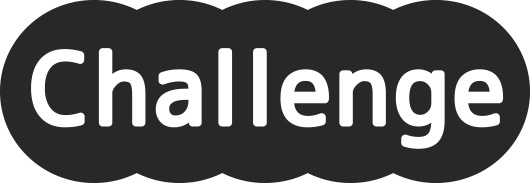 ・最新の機能をもった衣服を調べてみよう。・フォーマルな場面で気をつけるべき服装について調べ，その理由を考えてみよう。・に合わない服を着て失敗した経験を出し合ってみよう。１	着なくなった衣服があったら，あなたはどうしたいと思いますか。あなたの考えに近いほうを○で囲んでみましょう。また，選んだ理由を書いてみましょう。・捨てる　　　　　　　　　　　　・再利用する２	DVDを見て，衣服の再利用について書かれた以下の文のに入る言葉を答えてみましょう。・資源として再び利用するという意味で，使い終わったものをもう一度資源にして新しいものを作り出すことを（①　リサイクル　）という。・衣服をにして利用する，明治時代から受けがれるリサイクル技術が（②　反毛　）である。・一度使った衣服などを捨てずに，何度も再利用することを（③　リユース　）という。・衣服などをもう一度使うために手を加えて改良することを，リフォームや（④　リメイク　）という。
衣服をかばんに（④）するなど，ったものに生まれ変わることもある。・古くなった着物を仕立て直したり，小物に作りかえたりすることを（⑤　繰り回し　）という。３	あらためて，着なくなった衣服があったらどうするか「捨てる」以外の方法をあげて，具体的に説明してみましょう。　もっと学習を深めよう！・フリーマーケットやなど，地元にある衣服の再利用の取り組みを調べて発表してみよう。・衣服のリサイクルを行っている企業や団体などについて調べてみよう。・ペットボトルなどのリサイクル素材を用いた衣服について調べてみよう。１	おなかがすいてコンビニで食べ物を買うとき，まず何を基準にして選びますか。４つのの中からひとつ選び，○で囲み，その理由を答えてみましょう。・好み　　　　　　　・量　　　　　　　・値段　　　　　　　・栄養バランス２	PFC比率について，以下のに入る言葉を答えてみましょう。栄養のバランスを判断する指標のひとつに，PFC比率というものがある。P（Protein）は（①　たんぱく質　），F（Fat）は（②　脂　質　），C（Carbohydrate）は（③　炭水化物　）を表す。食事からするエネルギー全体を100％とし，Pが13％，Fが27％，Cが60％であるとバランスのよい食事といえる。３　以下の①～⑤の文を読んで，その内容が正しければ（　）内に○，誤っていれば×を書きましょう。①（×）　現代の日本の食生活では，炭水化物の摂取量が理想より多く，が少ないにある。②（〇）　たんぱく質は体内でアミノ酸に分解され，筋肉やや血液などを形成する。③（×）　無機質とは，体を構成している酸素や炭素，水素，のことを指す。④（×）　現代の日本の食生活では，カルシウムやナトリウムの不足が深刻である。⑤（〇）　ビタミンは体内で必要量を合成できないため，食品からとる必要がある。４	DVDを見て，おなかがすいてコンビニで食べ物を買うとき，まず何を基準にするかもう一度考えてみましょう。基準にすることと，その理由について答えてみましょう。　もっと学習を深めよう！・コンビニで売っている商品から１食分を選び，栄養成分の表示を書き出してみよう。そして，「日本人の食事摂取基準」の数値と比較して評価してみよう。・無機質やビタミンの摂取量について，どのようなやの危険性があるか調べてみよう。１	昼ご飯用に買っておいたおにぎりが食べきれないとき，あなたならどうしますか。３つのの中からひとつ選んで○で囲み，その理由を答えてみましょう。・後で食べる　　　　　　　・人にあげる　　　　　　　・とりあえず冷蔵庫にしまう２	DVDを見て，以下の①～③の３つの言葉を説明してみましょう。①食品ロス②ドギーバッグ③エコフィード３	貴重な食料を捨てないために，私たちにどのようなことができるでしょうか。家庭での食品ロスを減らす工夫を考えてみましょう。　もっと学習を深めよう！・日本国内で発生する食品ロスは，で苦しむ人たちに向けた世界の食料量を大きく上回っている。このようなについて，どう感じるか話し合ってみよう。・食品ロスを減らすため，賞味期限を見直す動きが出ている。どのような動きか調べてみよう。１ あなたは衣服に次のようなれがついたらどうしますか。・ほこり	　　　　　　　　　　　　　　　 ・２ DVDを見て，以下の汚れは，水性の汚れ，油性・の汚れのどちらにあてはまるかを考え，水性の汚れならば「水」，油性・不溶性の汚れならば「油」を（　）に書き入れましょう。①（　水　）				②（　油　）③（　油　）カレー				④（　水　）果物の⑤（　油　）				⑥（　油　）皮脂⑦（　水　）しょうゆ			⑧（　水　）血液３ しみきの手順に合わせて，（　）に１～３を書き入れましょう。（　２　）中性をつけて歯ブラシなどで上からたたく（　３　）つまみ洗いをする（　１　）しみの下にタオルをく４ DVDを見て，衣服の管理やについて，気をつけていこうと思ったこと，そう思った理由をまとめてみましょう。　もっと学習を深めよう！・洗濯をして失敗したことをあげてみよう。・家庭で使用している洗剤の表示を見て，成分や使用上の注意を調べてみよう。・にした洗濯について話し合ってみよう。理由：自由記述どのような衣服を選ぶか：理由：自由記述どのような衣服を選ぶか：理由：自由記述理由：自由記述捨てる以外の方法：自由記述具体的な説明：自由記述理由：各　自基準にすること：　理由：自由記述理由：自由記述まだ食べられるのに，食べられずに捨てられてしまう食べ物のこと飲食店などで，食べきれなかった料理を持ち帰るための容器や袋のこと捨てられてしまう食品を再利用してつくられる家畜用のエサのこと自由記述各自記述・気をつけていこうと思ったこと各自記述・理由